                                            Fill in the missing letters (vowels a-e-i-o-u-y):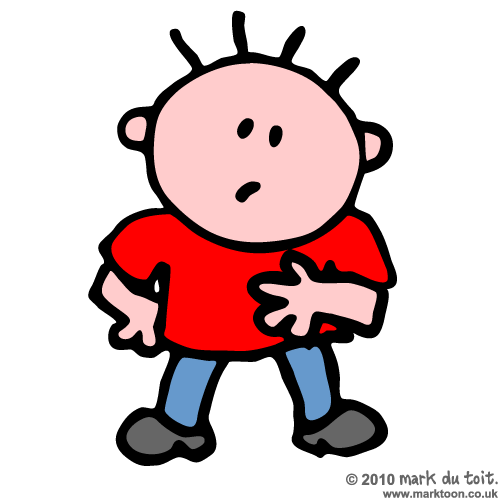 